KSC pārbaudes sacensības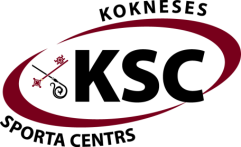 tāllēkšanā, trīssoļlēkšanā un šķēpa mešanāNOLIKUMSMĒRĶI UN UZDEVUMIPopularizēt vieglatlētiku novada un Latvijas iedzīvotāju vidū.Veicināt veselīgu dzīvesveiduPārbaudīt audzēkņu sportisko sagatavotību pirms LČ.SACENSĪBU VIETA UN LAIKS Sacensības notiek Kokneses stadionā 2023.gada 6.jūnijā plkst. 17:00. DALĪBNIEKISacensībās piedalās ANSS Kokneses treniņu grupu audzēkņi.PIETEIKŠANĀS UN FINANSIĀLIE NOTEIKUMIDalībnieki piesakās sacensībām sacensību dienā līdz 16:50. Sacensībās nav dalības maksa. SACENSĪBU DISCIPLĪNAS UN UZVARĒTĀJU NOTEIKŠANASacensības norisināsies šādās disciplīnās: tāllēkšana, trīssoļlēkšana, šķēpa mešana. Šķēpa mešanā katrs met savam vecumam atbilstošu rīku.SACENSĪBU VADĪBASacensības organizē Kokneses sporta centrs kopā ar Aizkraukles novada sporta skolu. Jebkuru jautājumu gadījumā lūdzu sazināties ar KSC – 29360940. Galvenais tiesnesis –Dāvis Kalniņš.TIESNEŠISacensības tiesā organizatoru nozīmēti tiesneši, sacensības protokolē organizatoru nozīmēti sekretāri.CITI NOTEIKUMISacensību organizatori un tiesneši garantē godīgu un precīzu sacensību izvešanas kārtību un to prasīs arī no sacensību dalībniekiem. Katrs dalībnieks atbild par savu atbilstību sacensību nolikumam. Dalībnieks ar savu parakstu pieteikumā apliecina veselības stāvokļa atbilstību izvēlētajai slodzei.PRIVĀTUMS Piesakoties sacensībām, jūs piekrītat, ka jūsu personas dati (vārds, uzvārds, vecums) un jūsu sniegums un rezultāti var tikt izmantoti sacensību atspoguļošanai, kā arī sacensības var tikt fotografētas un/vai filmētas un iegūtie foto/video materiāli var būt publiski pieejami sabiedrības informēšanai par sacensību norisi.